	1.pielikums	Gulbenes novada domes	2023. gada 23. februāra	lēmumam Nr. GND/2023/201 	(protokols Nr.3, 109.p.)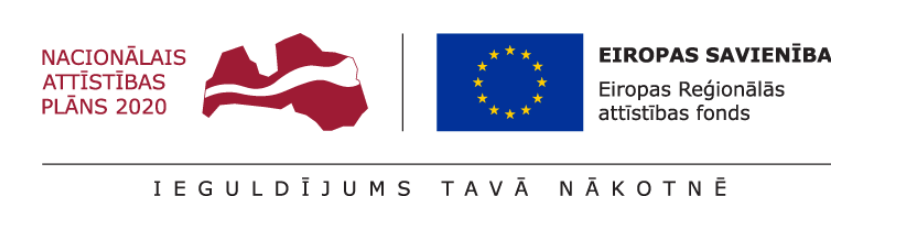 NEKUSTAMĀ ĪPAŠUMA LIZUMA PAGASTĀ AR NOSAUKUMU “PINKAS” RAŽOŠANAS/NOLIKTAVAS ĒKAS DAĻAS 2990,58 m2 PLATĪBĀ UN ZEMES VIENĪBAS AR KADASTRA APZĪMĒJUMU 5072 006 0238 DAĻAS TREŠĀS NOMAS TIESĪBU IZSOLES NOTEIKUMIVispārīgie jautājumiŠie izsoles noteikumi nosaka kārtību, kādā rīkojama trešā mutiska nomas tiesību izsole investīciju objekta – Gulbenes novada pašvaldības nekustamajā īpašumā Lizuma pagastā ar nosaukumu “Pinkas”, kadastra numurs 5072 006 0138, izbūvējamās ražošanas/noliktavas ēkas daļas 2990,58 m2 platībā un 10662/30000 domājamo daļu no ēkai piesaistītās zemes vienības daļas 3,00 ha platībā, uz kuras izbūvējamas ar ēku neatdalāmi saistītās brauktuves un stāvvietas (bruģa laukums ar 18 velonovietnēm un 49 stāvvietām), nomnieka noteikšanai.Nomas tiesību izsoles iznomātājs ir Gulbenes novada pašvaldība, reģistrācijas Nr. 90009116327, juridiskā adrese: Ābeļu iela 2, Gulbene, Gulbenes novads, LV-4401 (turpmāk – Iznomātājs).Nomas tiesību izsoli organizē ar Gulbenes novada domes 2022.gada 29.septembra lēmumu Nr. GND/2022/941 “Par nekustamā īpašuma Lizuma pagastā ar nosaukumu “Pinkas”, kadastra numurs 5072 006 0138, ražošanas/noliktavas ēkas daļas 2990,58 m2 platībā un zemes vienības ar kadastra apzīmējumu 5072 006 0238 daļas pirmās nomas tiesību izsoles rīkošanu” izveidota nomas tiesību izsoles komisija (turpmāk – Komisija) atbilstoši Ministru kabineta 2015.gada 10.novembra noteikumiem Nr.645 “Darbības programmas “Izaugsme un nodarbinātība” 5.6.2. specifiskā atbalsta mērķa “Teritoriju revitalizācija, reģenerējot degradētās teritorijas atbilstoši pašvaldību integrētajām attīstības programmām” un 13.1.3. specifiskā atbalsta mērķa “Atveseļošanas pasākumi vides un reģionālās attīstības jomā” 13.1.3.3. pasākuma “Teritoriju revitalizācija uzņēmējdarbības veicināšanai pašvaldībās” īstenošanas noteikumi” un projektu “Ražošanas un noliktavas ēkas ar biroja telpām izveide Lizumā” Nr. 5.6.2.0/21/I/004 (turpmāk – Projekts), ievērojot Publiskas personas finanšu līdzekļu un mantas izšķērdēšanas novēršanas likumu, Ministru kabineta 2018.gada 20.februāra noteikumus Nr.97 “Publiskas personas mantas iznomāšanas noteikumi” un šos izsoles noteikumus.Izsoles sludinājums tiek publicēts Gulbenes novada pašvaldības tīmekļa vietnē www.gulbene.lv sadaļā Izsoles (https://www.gulbene.lv/lv/izsolu-katalogs).Ar izsoles noteikumiem un nomas līguma projektu interesenti var iepazīties:Gulbenes novada Valsts un pašvaldības vienotajā klientu apkalpošanas centrā, Ābeļu ielā 2, Gulbenē, Gulbenes novadā;Gulbenes novada pašvaldības tīmekļa vietnē http://gulbene.lv sadaļā Izsoles (https://www.gulbene.lv/lv/izsolu-katalogs).Starp nomas tiesību izsoles dalībniekiem aizliegta vienošanās, kas varētu ietekmēt nomas tiesību izsoles rezultātu un gaitu.Nomas objektsNomas objektu veido:Gulbenes novada pašvaldības nekustamajā īpašumā Lizuma pagastā ar nosaukumu “Pinkas”, kadastra numurs 5072 006 0138, izbūvējamā ražošanas/noliktavas ēkas daļa 2990,58 m2 platībā, tai skaitā biroja/atpūtas telpas un palīgtelpas (turpmāk – Ēka);ar Ēku neatdalāmi saistītās, izbūvējamās būves, kas paredzētas Ēkas nomnieku koplietošanai un nav nodotas atsevišķā lietošanā citām personām, tai skaitā brauktuves un stāvvietas (bruģa laukums ar 18 velonovietnēm un 49 stāvvietām) un teritorijas nožogojums (turpmāk – Inženierbūves);Ēkai un Inženierbūvēm piesaistītās zemes vienības, kadastra apzīmējums 5072 006 0238, daļas 3,00 ha platībā 10662/30000 domājamā daļa (turpmāk – Zemesgabals),turpmāk viss kopā saukts – Nomas objekts. Īpašuma tiesības uz nekustamo īpašumu Lizuma pagastā ar nosaukumu “Pinkas”, kadastra numurs 5072 006 0138, kas sastāv no zemes vienības ar kadastra apzīmējumu 5072 006 0238, 6,02 ha platībā, Gulbenes novada pašvaldībai nostiprinātas Vidzemes rajona tiesas Lizuma pagasta zemesgrāmatas nodalījumā Nr.100000461464. Būves nav reģistrētas zemesgrāmatā.Nomas objekts saskaņā ar Gulbenes novada pašvaldības teritorijas plānojumu atrodas Rūpnieciskās apbūves teritorijā (R), galvenais Ēkas lietošanas veids – Noliktavas, rezervuāri, bunkuri un silosi (kods 1252).Nomas objekts tiek izbūvēts atbilstoši SIA “VVV Architecture”, reģ. Nr. 40203048069 (Būvkomersanta reģistrācijas Nr. 13688), izstrādātajam būvprojektam “Noliktavas ēkas ar biroja telpām būvniecība Lizumā”. Nomas objekta būvdarbi tiek veikti Iznomātājam realizējot Projektu Eiropas Reģionālās attīstības fonda darbības programmas “Izaugsme un nodarbinātība” 5.6.2. specifiskā atbalsta mērķa “Teritoriju revitalizācija, reģenerējot degradētās teritorijas atbilstoši pašvaldību integrētajām attīstības programmām” ietvaros.Nomas objekta būvniecība ir būvdarbu stadijā. Nomas objekta būvdarbi tiek veikti, pamatojoties uz Gulbenes novada būvvaldes 2020.gada 31.jūlijā izsniegtu būvatļauju Nr.BIS-BV-4.1-2020-5031. Plānotais Nomas objekta nodošanas ekspluatācijā termiņš ir 2023.gada otrais ceturksnis. Nomas objektam tiks nodrošināta (izbūvētas inženiersistēmas):ūdensapgāde – artēziskais urbums;kanalizācija – vietējā centralizētā;elektroapgāde – pieslēgums pie transformatora;siltumapgāde – centralizēta;ventilācija – dabīgā;lietus kanalizācijas sistēma.Ēkas un inženierbūvju platība var mainīties, ja tiek reģistrēti vai aktualizēti Ēkas un inženierbūvju kadastra dati pēc Ēkas un Inženierbūvju vai to daļas kadastrālās uzmērīšanas.Nomas tiesību pretendenti, no izsoles sludinājuma publicēšanas dienas Gulbenes novada pašvaldības tīmekļa vietnē www.gulbene.lv līdz 2023.gada 7.aprīlim, ir tiesīgi iepazīties ar Nomas objektu dabā, kā arī ar būvniecības procesā esošā Nomas objekta būvatļauju un būvprojektu, vismaz divas darba dienas iepriekš, piesakoties un saskaņojot to ar Gulbenes novada domes priekšsēdētāja padomnieku attīstības, projektu un būvniecības jautājumos Jāni Barinski, e-pasts: janis.barinskis@gulbene.lv, tālrunis 26467459.Nomas īpašie nosacījumiNomas objekta nomas līgums (1.pielikums) (turpmāk – Nomas līgums) tiek slēgts uz termiņu – 30 (trīsdesmit) gadi no Nomas līguma spēkā stāšanās dienas. Nomas līgums ir šo izsoles noteikumu neatņemama sastāvdaļa. Nomas maksa par Nomas objektu jāsāk maksāt no Nomas līguma spēkā stāšanās dienas Nomas līgumā noteiktajā kārtībā.Nomnieks pēc Nomas līguma spēkā stāšanās Nomas līgumā noteiktajā kārtībā kompensē pieaicinātā sertificēta vērtētāja atlīdzības summu par Nomas objekta izsoles gada nomas maksas noteikšanu, veicot Iznomātājam vienreizēju maksājumu 50,00 EUR (piecdesmit euro) apmērā bez pievienotās vērtības nodokļa.  Nomas objekts tiek iznomāts Nomniekam ar mērķi īstenot Iznomātāja Projektu Eiropas Reģionālās attīstības fonda darbības programmas “Izaugsme un nodarbinātība” 5.6.2. specifiskā atbalsta mērķa “Teritoriju revitalizācija, reģenerējot degradētās teritorijas atbilstoši pašvaldību integrētajām attīstības programmām” ietvaros. Nomas objekts tiek iznomāts Nomniekam izsoles pieteikumā paredzētās komercdarbības veikšanai, kas nedrīkst būt saistīta ar šādām tautsaimniecības nozarēm (atbilstoši Eiropas Parlamenta un Padomes 2006. gada 20. decembra Regulai (EK) Nr. 1893/2006, ar ko izveido NACE 2. red. saimniecisko darbību statistisko klasifikāciju, kā arī groza Padomes Regulu (EEK) Nr. 3037/90 un dažas EK regulas par īpašām statistikas jomām (Eiropas Savienības Oficiālais Vēstnesis, 2006. gada 30. decembris, Nr. L 393) Nomnieka pamatdarbībā (nepārsniedz 50 procentus no neto apgrozījuma) Nomas objekta teritorijā: elektroenerģija, gāzes apgāde, siltumapgāde, izņemot gaisa kondicionēšanu (NACE kods: D); ūdensapgāde, kā arī notekūdeņu, atkritumu apsaimniekošana un sanācija, izņemot otrreizējo pārstrādi (NACE kods: E);vairumtirdzniecība un mazumtirdzniecība, izņemot automobiļu un motociklu remontu (NACE kods: G);finanšu un apdrošināšanas darbības (NACE kods: K);operācijas ar nekustamo īpašumu (NACE kods: L); valsts pārvalde un aizsardzība, obligātā sociālā apdrošināšana (NACE kods: O);azartspēles un derības (NACE kods: R92); tabakas audzēšana (NACE kods: A01.15) un tabakas izstrādājumu ražošana (NACE kods: C12); ārpusteritoriālo organizāciju un institūciju darbība (NACE kods: U).Nomniekam patstāvīgi jāsaņem visi nepieciešamie saskaņojumi, atļaujas, citi dokumenti, ja tādi nepieciešami, lai Nomas objektu izmantotu Nomas līgumā norādītajam mērķim.Nomniekam patstāvīgi par saviem līdzekļiem jāveic Ēkas pielāgošana, tai skaitā arī papildus iekšējo inženierkomunikāciju un cita veida inženiersistēmu izbūve, ja tāda ir nepieciešama, lai izmantotu Nomas objektu šo izsoles noteikumu 3.3. un 3.4. punktā norādītajiem mērķiem. Darbi veicami atbilstoši Latvijas Republikā spēkā esošiem būvniecību regulējošiem normatīviem aktiem. Nomniekam ar Iznomātāju jāsaskaņo būvdarbi, tajā skaitā Ēkā iebūvējamās iekārtas un ierīces atbilstoši normatīvajam regulējumam.Lai nodrošinātu Iznomātāja īstenotā Projekta sasniedzamos rādītājus, Nomniekam ir pienākums Nomas līgumā noteiktajā kārtībā līdz 2028.gada 31.decembrim Nomas objekta teritorijā:veikt investīcijas savos nemateriālajos ieguldījumos un pamatlīdzekļos ne mazāk kā 5 882 003,00 EUR (pieci miljoni astoņi simti astoņdesmit divi tūkstoši trīs euro nulle centi). Investīcijas var tikt attiecinātas arī tad, ja tās ir veiktas pirms nomas līguma slēgšanas, bet ne agrāk kā 2019.gadā, ārpus Nomas objekta nekustamajā īpašumā, kas robežojas ar Projekta īstenošanas vietu, un šis nekustamais īpašums ir nepieciešams Nomnieka saimnieciskās darbības veikšanai;izveidot ne mazāk kā 33 (trīsdesmit trīs) jaunas darba vietas.	Iznomātājs atzīst, ka Nomnieks ir veicis šo izsoles noteikumu 3.7.1. un 3.7.2. apakšpunktā noteikto pienākumu izpildi arī gadījumā, ja Iznomātāja īstenotā Projekta iznākuma rādītāju vērtības ir sasniegtas atbilstoši apstiprinātajam Projekta iesniegumam un Nomnieks līdz 2028.gada 31.decembrim ir sasniedzis ne mazāk kā 85% no šo izsoles noteikumu 3.7.punktā norādīto sasniedzamo rādītāju vērtības.Nomnieks ir tiesīgs veikt nomas izsoles noteikumu 3.7.1. un 3.7.2.apakšpunktā norādīto sasniedzamo rādītāju savstarpēju aizvietošanu ne vairāk kā 50% apmērā no aizvietojamā sasniedzamā rādītāja vērtības, pieņemot, ka izmaksas vienas jaunas darba vietas radīšanai nav lielākas par 41 000,00 EUR (četrdesmit viens tūkstotis euro, 00 centi).  	Šo izsoles noteikumu 3.7. punktā norādīto sasniedzamo rādītāju vērtības ir attiecināmas, ja tās atbilst Ministru kabineta 2015.gada 10.novembra noteikumu Nr. 645 “Darbības programmas “Izaugsme un nodarbinātība” 5.6.2. specifiskā atbalsta mērķa “Teritoriju revitalizācija, reģenerējot degradētās teritorijas atbilstoši pašvaldību integrētajām attīstības programmām” un 13.1.3. specifiskā atbalsta mērķa “Atveseļošanas pasākumi vides un reģionālās attīstības jomā” 13.1.3.3. pasākuma “Teritoriju revitalizācija uzņēmējdarbības veicināšanai pašvaldībās” īstenošanas noteikumi” 10. un 10.1 punktam. Par šo izsoles noteikumu 3.7.punktā norādītajiem sasniedzamajiem rādītājiem Nomniekam ir pienākums  informēt Iznomātāju.Ar Iznomātāja rakstveida piekrišanu (Gulbenes novada domes lēmumu) Nomniekam ir tiesības nodot Nomas objektu vai tā daļu apakšnomā bez peļņas gūšanas nolūka, nodrošinot apakšnomnieka atbilstību šo izsoles noteikumu 5. nodaļas nosacījumiem.Nomniekam netiek piešķirta apbūves tiesība. Izsoles veids, vieta, datums un laiksIzsoles veids: mutiska izsole ar augšupejošu soli.Izsole notiek 2023.gada 13.aprīlī plkst. 9.00, Gulbenes novada pašvaldības administrācijas ēkā, Ābeļu ielā 2, Gulbenē, Gulbenes novadā, 3.stāva zālē.Izsoles dalībniekiPar izsoles dalībnieku var kļūt komercsabiedrība atbilstoši Eiropas Komisijas Regulā  (ES) Nr.651/2014, ar ko noteiktas atbalsta kategorijas atzīst par saderīgām ar iekšējo tirgu, piemērojot Līguma 107. un 108. pantu (Eiropas Savienības Oficiālais Vēstnesis, 2014. gada 26. jūnijs, Nr. L 187), un Ministru kabineta 2015.gada 10.novembra noteikumos Nr.645 “Darbības programmas “Izaugsme un nodarbinātība” 5.6.2. specifiskā atbalsta mērķa “Teritoriju revitalizācija, reģenerējot degradētās teritorijas atbilstoši pašvaldību integrētajām attīstības programmām” un 13.1.3. specifiskā atbalsta mērķa “Atveseļošanas pasākumi vides un reģionālās attīstības jomā” 13.1.3.3. pasākuma “Teritoriju revitalizācija uzņēmējdarbības veicināšanai pašvaldībās” īstenošanas noteikumi” noteikto un, kas saskaņā ar spēkā esošajiem normatīvajiem aktiem un šiem noteikumiem ir tiesīga piedalīties izsolē un iegūt nomas tiesības.Izsoles dalībnieka apgrozījuma apjoms pēdējo trīs pārskata gadu (2019., 2020. un 2021.gads) laikā kopsummā veido ne mazāk kā 80% (astoņdesmit procentus) no šo izsoles noteikumu 3.7.1.apakšpunktā norādītā sasniedzamā investīciju apjoma.Par izsoles dalībnieku nevar būt persona: ar kuru pēdējā gada laikā no šo izsoles noteikumu 6.2.1.apakšpunktā noteiktā pieteikuma iesniegšanas dienas Iznomātājs ir vienpusēji izbeidzis citu līgumu par īpašuma lietošanu, tāpēc ka tā nav pildījusi līgumā noteiktos pienākumus, vai attiecībā uz šo personu ir stājies spēkā tiesas nolēmums, uz kura pamata tiek izbeigts cits ar Iznomātāju noslēgts līgums par īpašuma lietošanu šīs personas rīcības dēļ;kurai ir Valsts ieņēmumu dienesta administrēto nodokļu (nodevu) parādi Latvijas Republikā vai valstī, kurā tā reģistrēta, tajā skaitā, valsts sociālās apdrošināšanas iemaksu parādi, kas kopsummā pārsniedz 150 EUR (viens simts piecdesmit euro); kurai ir nekustamā īpašuma nodokļa, nodevu parāds Gulbenes novada pašvaldības budžetam; kura ir atzīstama par nelabticīgu nomnieku, proti, persona, kurai šo izsoles noteikumu 6.2.1.apakšpunktā noteiktā pieteikuma iesniegšanas dienā ir neizpildītas maksājumu saistības, kas radās ar Iznomātāju vai tā iestādi (struktūrvienību) noslēgto līgumu ietvaros un kam ir iestājies samaksas termiņš, vai jebkādas citas būtiskas neizpildītas līgumsaistības, tai skaitā nodarītie zaudējumi, pret Iznomātāju vai tā iestādi (struktūrvienību), vai arī pastāv tiesvedība civillietā ar Iznomātāju vai tās iestādi (struktūrvienību);kurai ar tiesas spriedumu ir pasludināts maksātnespējas process, ar tiesas spriedumu tiek īstenots tiesiskās aizsardzības process, ar tiesas lēmumu tiek īstenots ārpustiesas tiesiskās aizsardzības process vai kuras saimnieciskā darbība ir apturēta vai izbeigta, ir uzsākts likvidācijas process;kuras saimnieciskā darbība (komersanta pamatdarbībā pārsniedz 50 procentus no neto apgrozījuma) saistīta ar šādām tautsaimniecības nozarēm saskaņā ar Saimniecisko darbību statistisko klasifikāciju Eiropas Kopienā, 2. redakcija (NACE 2 red.) projekta īstenošanas vietā: elektroenerģija, gāzes apgāde, siltumapgāde, izņemot gaisa kondicionēšanu (NACE kods: D); ūdensapgāde, kā arī notekūdeņu, atkritumu apsaimniekošana un sanācija, izņemot otrreizējo pārstrādi (NACE kods: E); vairumtirdzniecība un mazumtirdzniecība, izņemot automobiļu un motociklu remontu (NACE kods: G); finanšu un apdrošināšanas darbības (NACE kods: K); operācijas ar nekustamo īpašumu (NACE kods: L); valsts pārvalde un aizsardzība, obligātā sociālā apdrošināšana (NACE kods: 0); azartspēles un derības (NACE kods: R92); tabakas audzēšana (NACE kods: A01.15) un tabakas izstrādājumu ražošana (NACE kods: C12);ārpusteritoriālo organizāciju un institūciju darbība (NACE kods: U);kura nav iesniegusi šo izsoles noteikumu 6.2.punktā noteiktos dokumentus;kura pieteikumā norādītā informācija neatbilst šo izsoles noteikumu 3.7.punktā noteiktām prasībām; kura ir sankciju subjekts: attiecībā uz šo personu (starptautisko publisko tiesību subjekts, fiziskā vai juridiskā persona vai cits identificējams subjekts), tās valdes vai padomes locekli, patieso labuma guvēju, pārstāvēttiesīgo personu vai prokūristu, vai personu, kura ir pilnvarota pārstāvēt nomas tiesību pretendentu darbībās, kas saistītas ar filiāli, vai personālsabiedrības biedru, tā valdes vai padomes locekli, patieso labuma guvēju, pārstāvēttiesīgo personu vai prokūristu, ja pretendents ir personālsabiedrība, ir noteiktas starptautiskās vai nacionālās sankcijas vai būtiskas finanšu un kapitāla tirgus intereses ietekmējošas Eiropas Savienības vai Ziemeļatlantijas līguma organizācijas dalībvalsts noteiktās sankcijas;kura sniegusi nepatiesas ziņas; kura neatbilst šo izsoļu noteikumu prasībām.Persona uzskatāma par pretendentu ar brīdi, kad ir saņemts pretendenta pieteikums un tas ir reģistrēts šajos noteikumos noteiktajā kārtībā.Nomas tiesību pretendentu pieteikumu iesniegšanaPieteikums un šajos izsoles noteikumos noteiktie dokumenti dalībai izsolē iesniedzami Gulbenes novada pašvaldībā līdz 2023.gada 11.aprīļa plkst. 15.00:nododot personīgi Gulbenes novada Valsts un pašvaldības vienotajā klientu apkalpošanas centrā, Ābeļu ielā 2, Gulbenē, Gulbenes novadā (pirmdienās, otrdienās, trešdienās, ceturtdienās no plkst. 8:00 līdz 17:00, piektdienās no plkst. 8:00 līdz 16:00);nosūtot pa pastu uz adresi: Ābeļu iela 2, Gulbene, Gulbenes novads LV-4401. Pasta sūtījumam jābūt nogādātam šajā punktā noteiktajā vietā un termiņā. Nomas tiesību pretendents pats personīgi uzņemas nesavlaicīgas piegādes risku.Dalībai izsolē pretendents iesniedz šādus dokumentus:Gulbenes novada pašvaldībai adresētu pieteikumu dalībai nomas tiesību izsolē (2.pielikums), kas satur apliecinājumu par to, ka:ar nomas tiesību pretendentu pēdējā gada laikā no pieteikuma iesniegšanas dienas Iznomātājs nav vienpusēji izbeidzis citu līgumu par īpašuma lietošanu, tāpēc ka tas nav pildījis līgumā noteiktos pienākumus, un attiecībā uz nomas tiesību pretendentu nav stājies spēkā tiesas nolēmums, uz kura pamata tiek izbeigts cits ar Iznomātāju noslēgts līgums par īpašuma lietošanu nomas tiesību pretendenta rīcības dēļ;nomas tiesību pretendents nav atzīstams par nelabticīgu nomnieku, ievērojot 5.3.4.apakšpunktā noteikto;nomas tiesību pretendentam uz pieteikuma iesniegšanas brīdi ar tiesas spriedumu nav pasludināts maksātnespējas process, netiek īstenots tiesiskās aizsardzības process vai ārpustiesas tiesiskās aizsardzības process, tā saimnieciskā darbība nav apturēta vai izbeigta, nav uzsākts likvidācijas process;nav nodokļu, tostarp nekustamā īpašuma nodokļu un pašvaldības nodevu, parādu;attiecībā uz nomas tiesību pretendentu, tās valdes vai padomes locekli, patieso labuma guvēju, pārstāvēttiesīgo personu vai prokūristu, vai personu, kura ir pilnvarota pārstāvēt nomas tiesību pretendentu darbībās, kas saistītas ar filiāli, vai personālsabiedrības biedru, tā valdes vai padomes locekli, patieso labuma guvēju, pārstāvēttiesīgo personu vai prokūristu, ja pretendents ir personālsabiedrība, nav noteiktas starptautiskās vai nacionālās sankcijas vai būtiskas finanšu un kapitāla tirgus intereses ietekmējošas Eiropas Savienības vai Ziemeļatlantijas līguma organizācijas dalībvalsts noteiktās sankcijas;nomas tiesību pretendents piekrīt, ka personas dati tiks izmantoti, lai pārliecinātos par sniegtās informācijas patiesīgumu un Iznomātājs kā kredītinformācijas lietotājs ir tiesīgs pieprasīt un saņemt kredītinformāciju, tai skaitā ziņas par nomas tiesību pretendenta kavētajiem maksājumiem un tā kredītreitingu no Iznomātājam pieejamām datubāzēm;izziņu par komersanta amatpersonu pārstāvības tiesībām, ja komersants ir reģistrēts ārvalstīs – attiecīgās valsts uzņēmumu reģistra pilnu izziņu par komersanta amatpersonu pārstāvības tiesībām;pilnvara par komersanta amatpersonu pārstāvības tiesībām, ja komersantu pārstāv persona, kuras pārstāvības tiesības nav norādītas Uzņēmumu reģistra izziņā;gada pārskatus par 2019., 2020., 2021. gadu, ja komersants ir reģistrēts ārvalstīs vai gada pārskatu dati nav pieejami publiskajā datu bāzē;Komisija reģistrē saņemtos pieteikumus to saņemšanas secībā, norāda saņemšanas datumu un laiku, kā arī nomas tiesību pretendentu. Pēc šo izsoles noteikumu 6.1.punktā noteiktā termiņa pieteikumi un pārējiem iesniegtie dokumenti netiks pieņemti un bez atvēršanas tiks atdoti vai nosūtīti atpakaļ nomas tiesību pretendentam. Visi dokumenti iesniedzami latviešu valodā. Ja dokuments ir citā valodā, tam pievieno notariāli apliecinātu tulkojumu latviešu valodā.Visiem dokumentiem jābūt cauršūtiem tā, lai novērstu iespēju nomainīt lapas. Uz pēdējās lapas aizmugures cauršūšanai izmantojamā aukla jānostiprina ar pārlīmētu lapu, kurā norādīts sanumurēto un cauršūto lapu skaits (ar cipariem un vārdiem), ko ar savu parakstu, tā atšifrējumu, amata nosaukumu, vietu, datumu un pretendenta zīmoga nospiedumu apliecina nomas tiesību pretendents vai persona, kurai ir atbilstošas pārstāvības tiesības. Apliecinājuma izvietojumam ir jāsaskaras ar cauršūto lapu uzlīmi.Visiem iesniegtajiem dokumentiem jābūt noformētiem atbilstoši Dokumentu juridiskā spēka likumam, Ministru kabineta 2018.gada 4.septembra noteikumiem Nr. 558 “Dokumentu izstrādāšanas un noformēšanas kārtība”, kā arī saskaņā ar izsoles noteikumiem.Dokumenti jāiesniedz slēgtā aploksnē. Uz aploksnes norāda, ka pieteikums tiek iesniegts investīciju objekta – Gulbenes novada pašvaldības nekustamajā īpašumā Lizuma pagastā ar nosaukumu “Pinkas”, kadastra numurs 5072 006 0138, izbūvējamās ražošanas/noliktavas ēkas daļas 2990,58 m2 platībā un 10662/30000 domājamo daļu no ēkai piesaistītās zemes vienības daļas 3,00 ha platībā nomas tiesību izsolei un nomas tiesību pretendenta nosaukumu.Ar pieteikuma iesniegšanu ir uzskatāms, ka nomas tiesību pretendents:piekrīt izsoles noteikumiem;piekrīt Iznomātāja un Komisijas veiktajai personas datu apstrādei nomas līguma noslēgšanas mērķim;piekrīt, ka Komisija saziņai ar pretendentu izmantos pretendenta pieteikumā norādīto e-pasta adresi.Komisija slēgtā sēdē bez nomas tiesību pretendentu piedalīšanās izvērtē nomas tiesību pretendentu un to pieteikumu atbilstību šiem izsoles noteikumiem, ņemot vērā nomas tiesību pretendentu iesniegtos dokumentus. Komisija sastāda izsoles dalībnieku sarakstu, iekļaujot tajā nomas tiesību pretendentus, kuri atbilst šo izsoles noteikumu 5.1.-5.2.punktu prasībām, ir izpildījuši izsoles priekšnoteikumus (izsoles noteikumu 6.1. -6.7. punkts) un uz tiem neattiecas šo izsoles noteikumu 5.3.punktā minētie nosacījumi. Izsoles dalībnieku sarakstā norāda šādas ziņas: dalībnieka kārtas numuru, komersanta pilnu nosaukumu un reģistrācijas numuru.Ja nomas tiesību pretendents nav izpildījis izsoles priekšnoteikumus (izsoles noteikumu 6.1. - 6.7. punkts), uz nomas tiesību pretendentu attiecas šo izsoles noteikumu 5.3.punktā minētie nosacījumi vai nomas tiesību pretendents neatbilst šo izsoles noteikumu 5.1.-5.2.punktu prasībām, Komisija pieņem lēmumu par nomas tiesību pretendenta izslēgšanu no dalības izsolē un pieteikumu neizskata. Komisijas lēmums par pretendenta iekļaušanu dalībnieku sarakstā vai lēmums par pretendenta izslēgšanu no dalības izsolē tiks nosūtīts uz nomas tiesību pretendenta norādīto e-pasta adresi.Komisija ir tiesīga jebkurā laikā pārbaudīt izsoles dalībnieku sniegtās ziņas, pieprasot informāciju kompetentā institūcijā, publiski pieejamās datubāzēs vai citos publiski pieejamos avotos. Ja tiek atklāts, ka izsoles dalībnieks ir sniedzis nepatiesas ziņas, izsoles dalībnieks tiek izslēgts no izsoles dalībnieku saraksta, zaudējot tiesības piedalīties izsolē. Komisijas lēmums par izsoles dalībnieka izslēgšanu no izsoles dalībnieku saraksta, tiks nosūtīts uz izsoles dalībnieka norādīto e-pasta adresi. Ziņas par saņemtajiem nomas tiesību pretendentu pieteikumiem, kā arī par izsoles dalībnieku sarakstā reģistrētajiem izsoles dalībniekiem neizpauž līdz izsoles sākumam, izpaužams ir tikai to skaits.Izsoles sākumcenaSaskaņā ar Gulbenes novada domes 2023.gada 23.februāra lēmumu Nr. GND/2023/201“Par nekustamā īpašuma Lizuma pagastā ar nosaukumu “Pinkas”, kadastra numurs 5072 006 0138, ražošanas/noliktavas ēkas daļas 2990,58 m2 platībā un zemes vienības ar kadastra apzīmējumu 5072 006 0238 daļas trešās nomas tiesību izsoles rīkošanu”, Nomas objekta nosacītā nomas maksa (izsoles sākumcena) ir 971,02 EUR (deviņi simti septiņdesmit viens euro divi centi) mēnesī bez pievienotās vērtības nodokļa.Izsoles solis ir 25 euro (divdesmit pieci euro). Solīšana notiek tikai pa šajos izsoles noteikumos noteikto soli.Izsoles noriseIzsole notiek latviešu valodā. Izsoles dalībniekiem, kuri nepārvalda latviešu valodu, pašiem jānodrošina pārstāvis, kas pārvalda latviešu valodu, vai jānodrošina sava pārstāvība izsolē ar tulka palīdzību. Par tulka piedalīšanos izsolē Izsoles dalībniekam jāinformē izsoles vadītājs, norādot tulka vārdu, uzvārdu, personas kodu.Pirms mutiskas izsoles sākuma Komisijas locekļi paraksta apliecinājumu, ka nav tādu apstākļu, kuru dēļ varētu uzskatīt, ka viņi tieši vai netieši ir ieinteresēti kāda konkrēta pretendenta izvēlē vai darbībā vai ka viņi ir saistīti ar tiem. Izsole notiek Komisijas atklātā sēdē, kurā var piedalīties jebkurš interesents, netraucējot izsoles gaitu. Izsoles rezultāti tiek publiski paziņoti uzreiz pēc solīšanas pabeigšanas.Pirms izsoles sākuma izsoles dalībnieki vai to pilnvarotās personas izsoles telpā uzrāda pasi vai citu personu apliecinošu dokumentu, pilnvarotās personas papildus uzrāda pilnvaru. Ja izsoles dalībnieks vai tā pilnvarotā persona izsoles telpā nevar uzrādīt pasi vai citu personu apliecinošu dokumentu (pilnvarotā persona arī pilnvaru), tiek uzskatīts, ka izsoles dalībnieks nav ieradies uz izsoli.Pirms izsoles sākuma izsoles dalībnieki (pilnvarotie pārstāvji) paraksta izsoles noteikumus, tādējādi apliecinot, ka pilnībā ar tiem ir iepazinušies un piekrīt tiem. Izsoli vada un kārtību izsoles laikā nodrošina izsoles vadītājs.Pirms izsoles sākuma izsoles vadītājs pārliecinās par izsoles dalībnieku sarakstā iekļauto personu ierašanos, pārbauda reģistrācijas lapas. Izsoles vadītājs paziņo par izsoles atklāšanu un raksturo Objektu, paziņo izsoles sākumcenu, izsoles soli un informē par solīšanas kārtību, kā arī atbild uz izsoles dalībnieku jautājumiem, ja tādi ir.Izsolei nomas tiesību vairāksolīšanā tiek pielaisti tikai tie pretendenti, kas ar Komisijas lēmumu tika iekļautu izsoles dalībnieku sarakstāGadījumā, ja 15 (piecpadsmit) minūšu laikā pēc izsoles sākuma neierodas neviens no reģistrētajiem izsoles dalībniekiem, izsole tiek uzskatīta par nenotikušu.Izsoles dalībnieki savu piekrišanu nomāt Nomas objektu apliecina mutvārdos un rakstiski, parakstoties izsoles dalībnieku sarakstā par katru nosolīto soli. Tas tiek fiksēts izsoles gaitas protokolā.Ja izsolei piesakās tikai viens izsoles dalībnieks, Komisija izsoli atzīst par notikušu un nomas tiesības iegūst šis vienīgais izsoles dalībnieks. Iznomātājs ar izsoles dalībnieku slēdz nomas līgumu par nomas maksu, ko veido nosacītā nomas maksa. Ja nomas tiesību izsoles dalībnieku sarakstā reģistrēti divi vai vairāki nomas tiesību pretendenti, solīšana sākas ar izsoles vadītāja nosaukto cenu, kuru veido izsoles sākumcena. Solīšana notiek pa vienam izsoles solim.Ja kāds no izsoles dalībniekiem atsakās no turpmākās solīšanas, viņa pēdējā solītā nomas maksas summa tiek apstiprināta ar izsoles dalībnieka parakstu izsoles dalībnieku sarakstā.Izsole ar augšupejošu soli turpinās, līdz kāds no izsoles dalībniekiem nosola visaugstāko nomas maksu. Šajā gadījumā nomas tiesību izsole tiek izsludināta par pabeigtu.Iznomātājs Nomas līgumu slēdz ar to izsoles dalībnieku, kurš nosolījis visaugstāko nomas maksu. Izsoles dalībnieks paraksta Nomas līgumu vai rakstiski paziņo par atteikumu slēgt Nomas līgumu ar Iznomātāju 10 darbdienu laikā no Nomas līguma projekta nosūtīšanas dienas. Ja iepriekš minētajā termiņā izsoles dalībnieks Nomas līgumu neparaksta un neiesniedz attiecīgu atteikumu, ir uzskatāms, ka izsoles dalībnieks no Nomas līguma slēgšanas ir atteicies.Ja nomas izsoles dalībnieks, kurš nosolījis augstāko nomas maksu, atsakās slēgt Nomas līgumu, Iznomātājam ir tiesības secīgi piedāvāt slēgt Nomas līgumu tam izsoles dalībniekam, kurš nosolīja nākamo augstāko nomas maksu.Izsoles dalībnieks, kurš nosolījis nākamo augstāko nomas maksu, atbildi par piedāvājumu slēgt Nomas līgumu sniedz 10 darbdienu laikā no tā saņemšanas dienas. Ja nomas izsoles dalībnieks piekrīt parakstīt Nomas līgumu par paša nosolīto augstāko nomas maksu, viņš paraksta Nomas līgumu ar Iznomātāju 10 darbdienu laikā no Nomas līguma projekta nosūtīšanas dienas. Ja iepriekš minētajā termiņā izsoles dalībnieks Nomas līgumu neparaksta vai neiesniedz attiecīgu atteikumu, ir uzskatāms, ka izsoles dalībnieks no Nomas līguma slēgšanas ir atteicies un rīkojama jauna nomas tiesību izsole.Lai izpildītu Starptautisko un Latvijas Republikas nacionālo sankciju likuma 11.3 panta prasības, pirms nomas līguma noslēgšanas Iznomātājs veic pārbaudi, vai attiecībā uz izsoles dalībnieku, kas ieguvis tiesības slēgt Nomas līgumu, tās valdes vai padomes locekli, patieso labumu guvēju, pārstāvēttiesīgo personu, prokūristu vai personu, kura ir pilnvarota pārstāvēt minēto izsoles dalībnieku darbībās, kas saistītas ar filiāli, vai personālsabiedrības biedru, tā valdes vai padomes locekli, patieso labuma guvēju, pārstāvēttiesīgo personu vai prokūristu, nav noteiktas starptautiskās vai nacionālās sankcijas vai būtiskas finanšu un kapitāla tirgus intereses ietekmējošas Eiropas Savienības vai Ziemeļatlantijas līguma organizācijas dalībvalsts noteiktās sankcijas. Minēto sankciju pārbaudi Komisija veic publiski pieejamās interneta vietnēs, tostarp: http://sankcijas.fid.gov.lv/; https://sanctionssearch.ofac.treas.gov/; https://www.sanctionsmap.eu/#/main. Ja attiecībā uz izsoles dalībnieku, kas ieguvis tiesības slēgt Nomas līgumu, ir noteiktas starptautiskās vai nacionālās sankcijas vai būtiskas finanšu un kapitāla tirgus intereses ietekmējošas Eiropas Savienības vai Ziemeļatlantijas līguma organizācijas dalībvalsts noteiktās sankcijas, tas zaudē izsoles rezultātā iegūtās tiesības slēgt Nomas līgumu. Izsoles rezultātu apstiprināšana un nomas līguma spēkā stāšanās kārtībaKomisija izsoles protokolu (-us) apstiprina ne vēlāk kā 3 (triju) darba dienu laikā pēc to sastādīšanas un parakstīšanas. Izsoles rezultātus apstiprina Gulbenes novada dome. Izsoles rezultāti 10 (desmit) darba dienu laikā pēc izsoles rezultātu apstiprināšanas tiek publicēti Gulbenes novada pašvaldības tīmekļa vietnē www.gulbene.lv. Nomas līgums stājas spēkā pēc tā abpusējas parakstīšanas, nomas līguma saistību izpildes nodrošinājuma iesniegšanas Iznomātājam un Nomas objekta nodošanas-pieņemšanas akta parakstīšanas.Nomnieks 15 (piecpadsmit) darba dienu laikā pēc Nomas līguma noslēgšanas Nomas līgumā noteiktajā kārtībā iesniedz Iznomātājam Nomas līguma saistību izpildes nodrošinājumu 10000 EUR (desmit tūkstoši euro 00 centi) apmērā kā neatsaucamu bankas garantiju vai apdrošināšanas sabiedrības izsniegtu polisi, vai arī kā naudas summas iemaksu Iznomātāja kontā (Banka: AS “SEB banka”, kods: UNLALV2X, konts nr.: LV17UNLA0055000072931).Nomnieks 10 (desmit) darba dienu laikā pēc Nomas objekta nodošanas ekspluatācijā (ne vēlāk kā 2023.gada otrais ceturksnis) paraksta Nomas objekta nodošanas-pieņemšanas aktu.Nomas līgums nestājas spēkā, ja nomas tiesību ieguvējs noteiktajos termiņos neizpilda 9.4. un 9.5. punktā minētos pienākumus. Nomas līgums nestājas spēkā, ja izsole tiek atzīta par spēkā neesošu. Nenotikusi izsole, spēkā neesoša izsole un atkārtota izsoleIzsole atzīstama par nenotikušu un var tikt rīkota atkārtota izsole: ja pieteikumu iesniegšanas termiņā izsolei neviens pretendents nav pieteicies; ja izsolei piesakās vairāki nomas tiesību pretendenti un neviens no tiem nepārsola izsoles sākumcenu;ja neviens no izsoles dalībniekiem, kuri ieguvuši tiesības slēgt nomas līgumu, neparaksta nomas līgumu un/vai neiesniedz Nomnieka nomas līguma saistību izpildes nodrošinājumu 9.4. punktā noteiktajā termiņā, un/vai neparaksta Nomas objekta pieņemšanas-nodošanas aktu 9.5. punktā noteiktajā termiņā. Izsole tiek atzīta par spēkā neesošu un var tikt rīkota atkārtota izsole: ja izsolāmo mantu iegūst persona, kurai nav bijušas tiesības piedalīties izsolē; ja izsole notikusi citā vietā un laikā, nekā norādīts sludinājumā. Komisijai ir tiesības pārtraukt izsoli, ja tiek iegūta pietiekama informācija un pārliecība, ka pastāv noruna kādu atturēt no piedalīšanās izsolē vai starp pretendentiem pastāv vienošanās, kas var ietekmēt izsoles rezultātus vai gaitu. Komisija patur tiesības jebkurā brīdī pārtraukt izsoli, ja tā konstatē jebkādas nepilnības izsoles noteikumos. Pretenzijas ar attiecīgiem pierādījumiem par 10.2.punktā minētajiem pārkāpumiem var pieteikt Komisijai ne vēlāk kā 5 (piecu) darba dienu laikā pēc izsoles norises dienas. Komisija 3 (trīs) darba dienu laikā pieņem lēmumu par izsoles atzīšanu par spēkā neesošu vai pretenzijas noraidīšanu. Komisijas tiesības un pienākumiKomisijas darbu vada tās priekšsēdētājs. Komisijas priekšsēdētājs nosaka Komisijas sēžu vietu, laiku un kārtību, sasauc un vada Komisijas sēdes. Komisijas darbu, tai skaitā izsoles norises dokumentēšanu, nodrošina Komisijas sekretārs. Komisijas locekļi nedrīkst būt nomas tiesību pretendenti, kā arī tieši vai netieši ieinteresēti Nomas objekta iznomāšanas procesa iznākumā.Komisija ir tiesīga pieņemt lēmumu, ja tās sēdē piedalās vismaz puse no Komisijas locekļiem. Komisija pieņem lēmumus ar vienkāršu balsu vairākumu. Ja Komisijas locekļu balsis sadalās vienādi, izšķirošā ir priekšsēdētāja balss.Ja kāds no Komisijas locekļiem nepiekrīt Komisijas lēmumam un balso pret to, viņa atšķirīgo viedokli fiksē sēdes protokolā un viņš šādā gadījumā nav atbildīgs par Komisijas pieņemto lēmumu. Izsoles noslēguma protokolā norāda šādu informāciju: Iznomātajā nosaukums un adrese, izsoles veids, nomas tiesību priekšmets; datums, kad publicēts paziņojums par izsoli; izsoles komisijas sastāvs un tās izveidošanas pamatojums;pretendentiem izvirzītās prasības;izsoles nosacīta nomas maksa; pieteikumu iesniegšanas termiņš un mutiskas izsoles vieta, datums un laiks;pieteikumus iesniegušo pretendentu vārds, uzvārds vai nosaukums, un citi šo personu identificējošie dati;pretendenta nosaukums, ar kuru nolemts slēgt Nomas līgumu, nomas maksa un līguma darbības termiņš; pamatojums lēmumam par pretendenta izslēgšanu no dalības izsolē;lēmuma pamatojums, ja Iznomātājs pieņem lēmumu pārtraukt izsoli.Komisijas lēmums par izsoles rezultātu stājas spēkā pēc izsoles rezultātu apstiprināšanas Gulbenes novada domes sēdē. Iznomātājs nodrošina, ka izsoles noslēguma protokols ir pieejams pretendentiem 3 (trīs) darba dienu laikā no Komisijas lēmuma pieņemšanas par izsoles rezultātu.Komisijas pienākumi: nodrošināt izsoles dokumentu izstrādāšanu, izsoles gaitas protokolēšanu un atbildēt par tās norisi; vērtēt pretendentus un to iesniegtos pieteikumus saskaņā ar šiem izsoles noteikumiem, kā arī citiem normatīvajiem aktiem; pieņemt lēmumu par izsoles protokolu apstiprināšanu un iesniegšanu Gulbenes novada domei izsoles rezultātu apstiprināšanai;atbildēt uz pretendentu jautājumiem;paziņot visiem pieteikumus iesniegušajiem pretendentiem lēmumu par izsoles rezultātu, nosūtot informāciju uz viņu pieteikumā norādīto e-adresi vai e-pasta adresi.Sūdzību iesniegšanaPersonas var iesniegt sūdzību Iznomātājam par Komisijas darbībām 5 (piecu) darba dienu laikā no šo darbību veikšanas dienas. Ja sūdzība iesniegta pēc noteiktā termiņa, tā netiek izskatīta. Izskatot sūdzību, Iznomātājs pieņem lēmumu, kas tiek paziņots visiem izsoles dalībniekiem, nosūtot to uz viņu pieteikumā norādīto e-pasta adresi.Pielikumi 1.pielikums – Nekustamā īpašuma nomas līguma projekts; 2.pielikums – Pieteikums dalībai trešajā nomas tiesību mutiskā izsolē.Gulbenes novada domes priekšsēdētājs	A. Caunītis